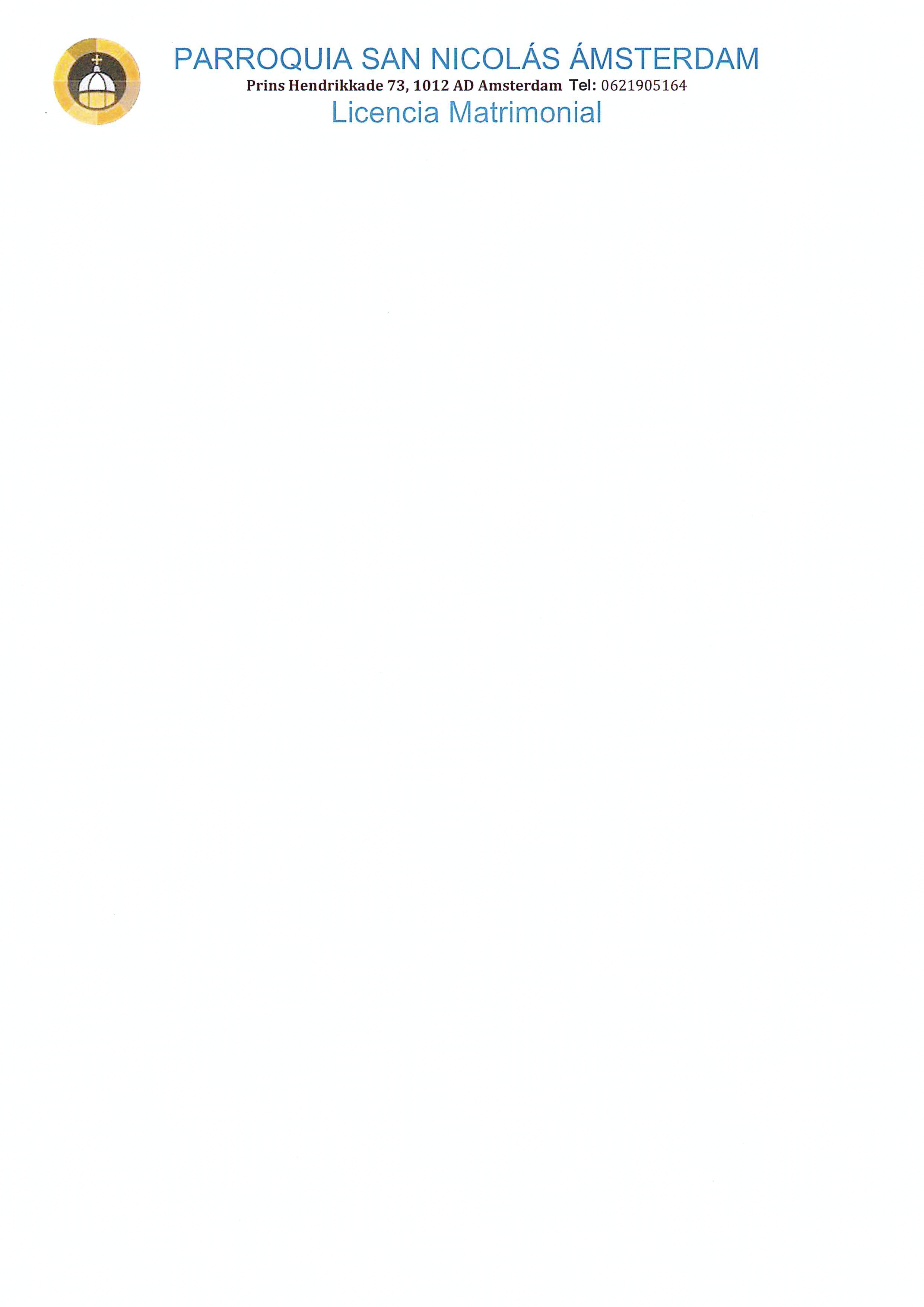 PARROQUIA SAN NICOLASPrins Hendrikkade 73, 1012 AD Amsterdamparroquiasannicolas.nlYo soy tu Dios y ahora te digo: tengo el poder de anunciar a los que están encadenados: Salid; y a los que se encuentran en las tinieblas: iluminaos; y a los que dormís: levantaos.A ti te mando: «despierta tú que duermes», pues no te creé para que permanezcas cautivo en el Abismo; «levántate de entre los muertos», pues yo soy la vida de los muertos. Levántate, obra de mis manos; levántate, imagen mía, creado a mi semejanza. Levántate, salgamos de aquí porque tú en mí, y yo en ti, formamos una sola e indivisible persona.De una homilía antigua sobre el grande y santo SábadoQue el Señor nos haga pasar con él de la muerte a la vida en esta Pascua extraordinaria que nos permite vivir.¡Feliz Pascua de resurrección a todos!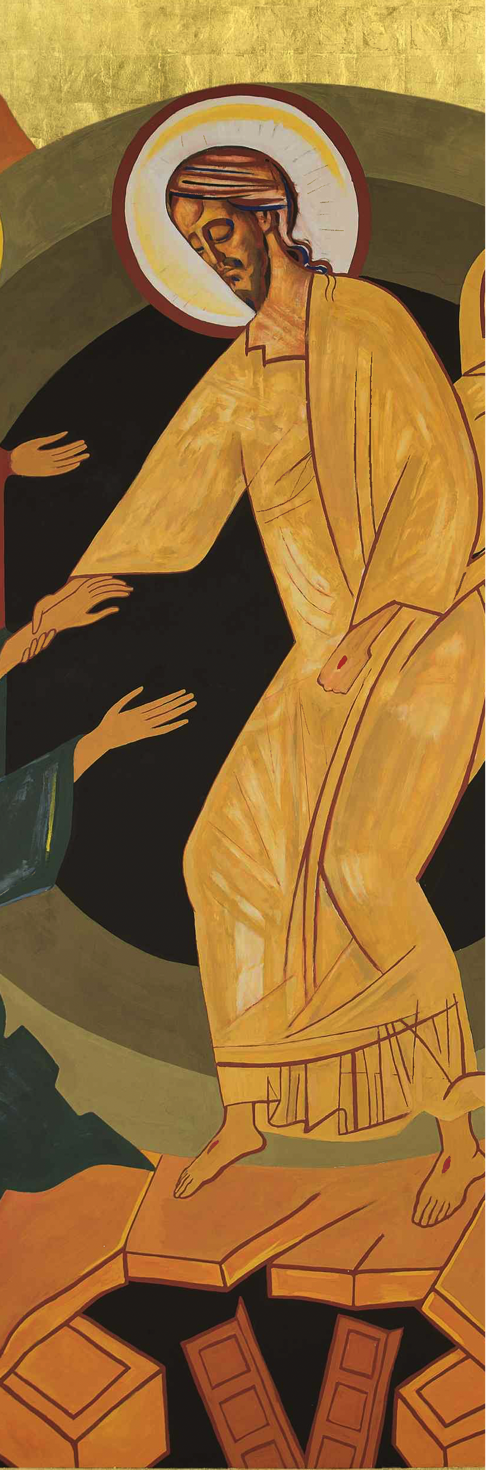 